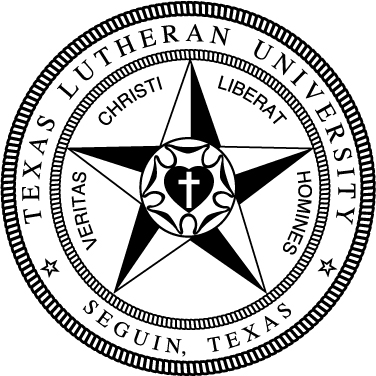 108General EducationGeneral EducationGeneral EducationGeneral EducationGeneral EducationTake the following Foundation requirements (18 hrs):Take the following Foundation requirements (18 hrs):Take the following Foundation requirements (18 hrs):Take the following Foundation requirements (18 hrs):Take the following Foundation requirements (18 hrs):Basic Quantitative LiteracyBasic Quantitative LiteracyBasic Quantitative LiteracyBasic Quantitative LiteracyBasic Quantitative LiteracyMATH130 College Math or higherMATH130 College Math or higherMATH130 College Math or higherMATH130 College Math or higherCritical Critical Critical Critical Critical FREX134 Exploring the Arts & SciencesFREX134 Exploring the Arts & SciencesFREX134 Exploring the Arts & SciencesFREX134 Exploring the Arts & SciencesEngaging Faith TraditionsEngaging Faith TraditionsEngaging Faith TraditionsEngaging Faith TraditionsEngaging Faith TraditionsTHEO133 Intro to TheologyTHEO133 Intro to TheologyTHEO133 Intro to TheologyTHEO133 Intro to TheologyModern LanguageModern LanguageModern LanguageModern LanguageModern LanguageForeign language at 131 level or higher*Foreign language at 131 level or higher*Foreign language at 131 level or higher*Foreign language at 131 level or higher*Written CommunicationWritten CommunicationWritten CommunicationWritten CommunicationWritten CommunicationCOMP131 Composition ICOMP131 Composition ICOMP131 Composition ICOMP131 Composition ICOMP132 Composition IICOMP132 Composition IICOMP132 Composition IICOMP132 Composition II* The language requirement can also be met by a study abroad     program lasting 4 weeks.* The language requirement can also be met by a study abroad     program lasting 4 weeks.* The language requirement can also be met by a study abroad     program lasting 4 weeks.* The language requirement can also be met by a study abroad     program lasting 4 weeks.* The language requirement can also be met by a study abroad     program lasting 4 weeks.Take the following Distribution requirements (21 hrs):Take the following Distribution requirements (21 hrs):Take the following Distribution requirements (21 hrs):Take the following Distribution requirements (21 hrs):Take the following Distribution requirements (21 hrs):Arts 6 hrs Arts 6 hrs Arts 6 hrs Arts 6 hrs Arts 6 hrs Humanities 12 hrs (no more than 2 courses/discipline)Humanities 12 hrs (no more than 2 courses/discipline)Humanities 12 hrs (no more than 2 courses/discipline)Humanities 12 hrs (no more than 2 courses/discipline)Humanities 12 hrs (no more than 2 courses/discipline)Natural Sciences & Math 6 hrs (1 crs w/lab)Natural Sciences & Math 6 hrs (1 crs w/lab)Natural Sciences & Math 6 hrs (1 crs w/lab)Natural Sciences & Math 6 hrs (1 crs w/lab)Natural Sciences & Math 6 hrs (1 crs w/lab)√BIOL 245 Human Anatomy & Physiology IBIOL 245 Human Anatomy & Physiology IBIOL 245 Human Anatomy & Physiology IBIOL 245 Human Anatomy & Physiology I√CHEM 147 Introductory ChemistryCHEM 147 Introductory ChemistryCHEM 147 Introductory ChemistryCHEM 147 Introductory ChemistrySocial Sciences 6 hrsSocial Sciences 6 hrsSocial Sciences 6 hrsSocial Sciences 6 hrsSocial Sciences 6 hrs√ECON 237 or SOCI 130ECON 237 or SOCI 130ECON 237 or SOCI 130ECON 237 or SOCI 130Complete the following Competencies:Complete the following Competencies:Complete the following Competencies:Complete the following Competencies:Complete the following Competencies:3 Critical Thinking Courses (T)3 Critical Thinking Courses (T)3 Engaged Citizenship Courses (Z)3 Engaged Citizenship Courses (Z)2 Communication Courses (C)2 Communication Courses (C)1 Ethics Course (E)1 Ethics Course (E)Kinesiology-Sport Fitness Management (39 hrs)Kinesiology-Sport Fitness Management (39 hrs)Kinesiology-Sport Fitness Management (39 hrs)Kinesiology-Sport Fitness Management (39 hrs)Kinesiology-Sport Fitness Management (39 hrs)KINS 131 Personal Well-BeingKINS 131 Personal Well-BeingKINS 131 Personal Well-BeingKINS 131 Personal Well-BeingKINS 135 Foundations of KinesiologyKINS 135 Foundations of KinesiologyKINS 135 Foundations of KinesiologyKINS 135 Foundations of KinesiologyKINS 234 Motor LearningKINS 234 Motor LearningKINS 234 Motor LearningKINS 234 Motor LearningKINS 238 Foundations of Athletic TrainingKINS 238 Foundations of Athletic TrainingKINS 238 Foundations of Athletic TrainingKINS 238 Foundations of Athletic TrainingKINS 335 Physiology of ExerciseKINS 335 Physiology of ExerciseKINS 335 Physiology of ExerciseKINS 335 Physiology of ExerciseKINS 433 Research Design in KinesiologyKINS 433 Research Design in KinesiologyKINS 433 Research Design in KinesiologyKINS 433 Research Design in KinesiologyKINS 434 Senior Seminar KINS 434 Senior Seminar KINS 434 Senior Seminar KINS 434 Senior Seminar KINS 476 BiomechanicsKINS 476 BiomechanicsKINS 476 BiomechanicsKINS 476 BiomechanicsKINS 479 Exercise Testing & PrescriptionKINS 479 Exercise Testing & PrescriptionKINS 479 Exercise Testing & PrescriptionKINS 479 Exercise Testing & Prescription12 hrs from: KINS 230, 231, 232, 333, 376, 379, 430, 43912 hrs from: KINS 230, 231, 232, 333, 376, 379, 430, 43912 hrs from: KINS 230, 231, 232, 333, 376, 379, 430, 43912 hrs from: KINS 230, 231, 232, 333, 376, 379, 430, 43912 hrs from: KINS 230, 231, 232, 333, 376, 379, 430, 439Supporting Coursework (30 hrs)Supporting Coursework (30 hrs)Supporting Coursework (30 hrs)Supporting Coursework (30 hrs)Supporting Coursework (30 hrs)BIOL 245 Human Anatomy & Physiology I BIOL 245 Human Anatomy & Physiology I BIOL 245 Human Anatomy & Physiology I BIOL 245 Human Anatomy & Physiology I BIOL 246 Human Anatomy & Physiology IIBIOL 246 Human Anatomy & Physiology IIBIOL 246 Human Anatomy & Physiology IIBIOL 246 Human Anatomy & Physiology IIBIOL 235 Principles of NutritionBIOL 235 Principles of NutritionBIOL 235 Principles of NutritionBIOL 235 Principles of NutritionBUSI 231 or 235 Principles of Accounting IBUSI 231 or 235 Principles of Accounting IBUSI 231 or 235 Principles of Accounting IBUSI 231 or 235 Principles of Accounting IBUSI 337 Principles of MarketingBUSI 337 Principles of MarketingBUSI 337 Principles of MarketingBUSI 337 Principles of MarketingBUSI 373 Principles of ManagementBUSI 373 Principles of ManagementBUSI 373 Principles of ManagementBUSI 373 Principles of ManagementBUSI 378 Business CommunicationsBUSI 378 Business CommunicationsBUSI 378 Business CommunicationsBUSI 378 Business CommunicationsCHEM 147 Principles of Chemistry CHEM 147 Principles of Chemistry CHEM 147 Principles of Chemistry CHEM 147 Principles of Chemistry ECON 237 or SOCI 130ECON 237 or SOCI 130ECON 237 or SOCI 130ECON 237 or SOCI 130Electives  or minor to total 124 hrsElectives  or minor to total 124 hrsElectives  or minor to total 124 hrsElectives  or minor to total 124 hrsElectives  or minor to total 124 hrsReflective Modules (3)Reflective Modules (3)Reflective Modules (3)Reflective Modules (3)Reflective Modules (3)